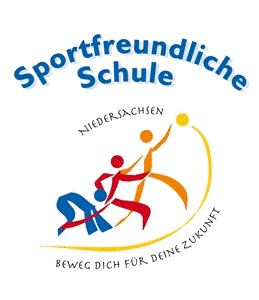 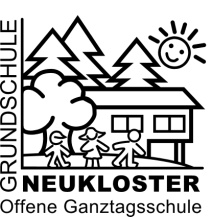 Liebe Eltern,									        		08.01.2015nachstehend einige Informationen zum letzten Schultag vor den Zeugnisferien.Am 30.01. (Freitag) findet in der Turnhalle Hedendorf die Verabschiedung von Herrn Stadler, unserem Jahrzehnte langen Hausmeister, statt.Dazu fahren alle Kinder um 8.00 Uhr mit dem Bus nach Hedendorf und gegen 9.30 Uhr zurück nach Neukloster. Alle Kinder gestalten in den Klassen ein Abschiedsblatt. Gemeinsam mit dem Kindergarten und der GS Hedendorf wollen wir Herrn Stadler einen fröhlichen Abschied bereiten.In der dritten Stunde erfolgt für Klasse 2 - 4 die Ausgabe der Halbjahreszeugnisse.Damit endet für alle Kinder der Unterricht um 10.50 Uhr.	Montag 2.2.15 und Dienstag 3.2.15 sind schulfrei.Wenn Sie für Ihr Kind eine Betreuung bis 12.45 Uhr brauchen, geben Sie es bitte unten an. Geben Sie bitte auch an, ob Ihr Kind an der OGS (12.45 – 15.30 Uhr) teilnehmen soll. Mit freundlichen Grüßen und den besten Wünschen für ein schönes Jahr 2015P. Gehrmann, SchulleiterDiesen Abschnitt bitte bis zum 22.01.2015 mit in die Schule geben.Mein Kind ______________________________ Klasse _____   brauchtO Betreuung bis 12.45 UhrO Betreuung bis 12.45 Uhr und OGSO geht um 10.50 Uhr nach Hause							__________________________								Unterschrift